Regional Early Action Planning Grants of 2019 (REAP) Close Out Report Form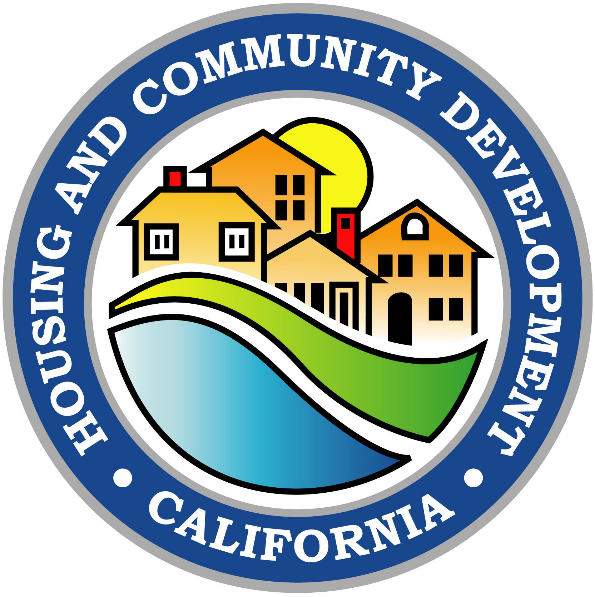 (Grantee Name)(Date)REAP Close Out Report Form InstructionsThis form is for Regional Early Action Planning Grants of 2019 (REAP) grant holders to satisfy the reporting requirements of California Health and Safety Code section 50515.04. The report must be submitted to the California Department of Housing and Community Development (HCD) via email to reap@hcd.ca.gov no later than December 31, 2025.Additional information about the REAP program is found at the program’s webpage at:
https://www.hcd.ca.gov/grants-and-funding/programs-active/regional-early-action-planning-grants-of-2019Please proceed to the REAP Close Out Report Form on the next page and complete Parts I–X.REAP Close Out Report FormPart I – SummaryBriefly describe the grantee’s REAP project(s), including but not limited to the following information:Overview of the projectProject start date, duration and completionProject goals and relevance to REAP goalsProposed uses and actions taken in support of proposed usesActions that had the greatest impact on housing productionOverall outcomes including quantified outcomesPart II – Lead Agency and PartnershipsList lead agency and partnerships, including names, position titles, organizations, and the roles and responsibilities of each. What did those collaborative relationships and processes look like?Part III – DriversAnswer the following questions:Did any local, state, or federal legislation or mandates drive the project(s)? (SB 35, AB 1397, etc.)Was it a community-driven effort?Were there additional funding opportunities present?Part IV – Engagement ProcessAnswer the following questions:Who were your stakeholders?What did the engagement process look like?What role did stakeholders play in the process? (Keep in mind:  training, education, council formation, technical assistance, etc.)What were the outcomes of the engagement process?Part V – ChallengesAnswer the following questions:What challenges were encountered?What solutions were encountered or created?Are there areas for improvement of policy alignment at the state or federal level to help achieve this project more easily?Part VI – OutcomesAnswer the following questions:What are the current or projected outcomes? What are the benefits?Did actual outcomes meet expectations?Have new opportunities arisen as a result of this project?What are the next steps?Part VII – ReplicabilityAnswer the following questions:What aspects of the project could be replicated in other communities?What useful resources and tools were implemented? Were there specific tools used for specific regions or sectors?Part VIII – Project Highlights, Best Practices and Anticipated AchievementsAnswer the following questions:What are the most prominent project highlights and why?What are some of the best practices that could be used by other agencies at a local, regional, state or federal level?What are some long-term achievements that could result from the overall project?Part IX – Additional ResourcesProvide web links to:the project itself, andresources used throughout the project, and any other relevant resources.Part X – Further InformationProvide information on who can be reached for HCD to obtain more information about the project. Include names, phone numbers, and email addresses for one or more individuals.